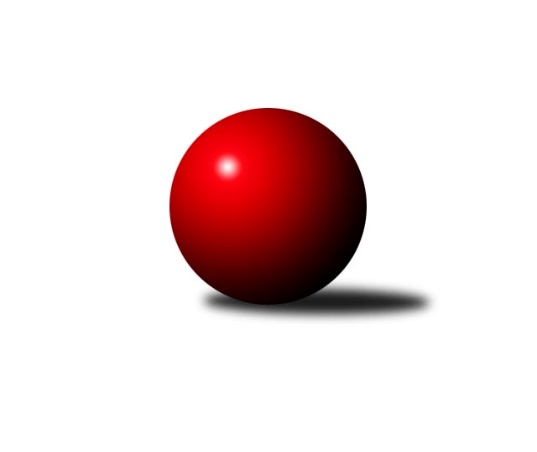 Č.2Ročník 2020/2021	11.6.2024 OP Strakonice a Písek 2020/2021Statistika 2. kolaTabulka družstev:		družstvo	záp	výh	rem	proh	skore	sety	průměr	body	plné	dorážka	chyby	1.	TJ Sokol Písek B	1	1	0	0	5.0 : 3.0 	(8.0 : 4.0)	2318	2	1667	651	75	2.	TJ Fezko Strakonice A	1	1	0	0	5.0 : 3.0 	(5.0 : 7.0)	2523	2	1783	740	57	3.	TJ Blatná D	2	1	0	1	9.0 : 7.0 	(16.0 : 8.0)	2411	2	1709	702	58.5	4.	TJ Fezko Strakonice C	2	1	0	1	9.0 : 7.0 	(12.0 : 12.0)	2280	2	1652	628	77	5.	TJ Fezko Strakonice B	2	0	0	2	4.0 : 12.0 	(7.0 : 17.0)	2231	0	1573	659	70Tabulka doma:		družstvo	záp	výh	rem	proh	skore	sety	průměr	body	maximum	minimum	1.	TJ Blatná D	1	1	0	0	6.0 : 2.0 	(9.0 : 3.0)	2368	2	2368	2368	2.	TJ Fezko Strakonice A	1	1	0	0	5.0 : 3.0 	(5.0 : 7.0)	2523	2	2523	2523	3.	TJ Sokol Písek B	0	0	0	0	0.0 : 0.0 	(0.0 : 0.0)	0	0	0	0	4.	TJ Fezko Strakonice C	1	0	0	1	3.0 : 5.0 	(4.0 : 8.0)	2272	0	2272	2272	5.	TJ Fezko Strakonice B	1	0	0	1	2.0 : 6.0 	(4.0 : 8.0)	2244	0	2244	2244Tabulka venku:		družstvo	záp	výh	rem	proh	skore	sety	průměr	body	maximum	minimum	1.	TJ Fezko Strakonice C	1	1	0	0	6.0 : 2.0 	(8.0 : 4.0)	2287	2	2287	2287	2.	TJ Sokol Písek B	1	1	0	0	5.0 : 3.0 	(8.0 : 4.0)	2318	2	2318	2318	3.	TJ Fezko Strakonice A	0	0	0	0	0.0 : 0.0 	(0.0 : 0.0)	0	0	0	0	4.	TJ Blatná D	1	0	0	1	3.0 : 5.0 	(7.0 : 5.0)	2454	0	2454	2454	5.	TJ Fezko Strakonice B	1	0	0	1	2.0 : 6.0 	(3.0 : 9.0)	2218	0	2218	2218Tabulka podzimní části:		družstvo	záp	výh	rem	proh	skore	sety	průměr	body	doma	venku	1.	TJ Sokol Písek B	1	1	0	0	5.0 : 3.0 	(8.0 : 4.0)	2318	2 	0 	0 	0 	1 	0 	0	2.	TJ Fezko Strakonice A	1	1	0	0	5.0 : 3.0 	(5.0 : 7.0)	2523	2 	1 	0 	0 	0 	0 	0	3.	TJ Blatná D	2	1	0	1	9.0 : 7.0 	(16.0 : 8.0)	2411	2 	1 	0 	0 	0 	0 	1	4.	TJ Fezko Strakonice C	2	1	0	1	9.0 : 7.0 	(12.0 : 12.0)	2280	2 	0 	0 	1 	1 	0 	0	5.	TJ Fezko Strakonice B	2	0	0	2	4.0 : 12.0 	(7.0 : 17.0)	2231	0 	0 	0 	1 	0 	0 	1Tabulka jarní části:		družstvo	záp	výh	rem	proh	skore	sety	průměr	body	doma	venku	1.	TJ Fezko Strakonice C	0	0	0	0	0.0 : 0.0 	(0.0 : 0.0)	0	0 	0 	0 	0 	0 	0 	0 	2.	TJ Sokol Písek B	0	0	0	0	0.0 : 0.0 	(0.0 : 0.0)	0	0 	0 	0 	0 	0 	0 	0 	3.	TJ Fezko Strakonice B	0	0	0	0	0.0 : 0.0 	(0.0 : 0.0)	0	0 	0 	0 	0 	0 	0 	0 	4.	TJ Blatná D	0	0	0	0	0.0 : 0.0 	(0.0 : 0.0)	0	0 	0 	0 	0 	0 	0 	0 	5.	TJ Fezko Strakonice A	0	0	0	0	0.0 : 0.0 	(0.0 : 0.0)	0	0 	0 	0 	0 	0 	0 	0 Zisk bodů pro družstvo:		jméno hráče	družstvo	body	zápasy	v %	dílčí body	sety	v %	1.	Karel Koubek 	TJ Blatná D 	2	/	2	(100%)	4	/	4	(100%)	2.	Josef Navrátil 	TJ Blatná D 	2	/	2	(100%)	4	/	4	(100%)	3.	Josef Herzig 	TJ Fezko Strakonice C 	2	/	2	(100%)	3	/	4	(75%)	4.	Libor Hejpetr 	TJ Fezko Strakonice B 	2	/	2	(100%)	2	/	4	(50%)	5.	Miroslav Procházka 	TJ Sokol Písek B 	1	/	1	(100%)	2	/	2	(100%)	6.	Pavel Sitter 	TJ Sokol Písek B 	1	/	1	(100%)	2	/	2	(100%)	7.	Karel Filek 	TJ Fezko Strakonice A 	1	/	1	(100%)	2	/	2	(100%)	8.	Martin Krajčo 	TJ Fezko Strakonice A 	1	/	1	(100%)	2	/	2	(100%)	9.	Petr Švec 	TJ Fezko Strakonice C 	1	/	1	(100%)	1	/	2	(50%)	10.	Miroslav Kocour 	TJ Fezko Strakonice C 	1	/	1	(100%)	1	/	2	(50%)	11.	Richard Zelinka 	TJ Fezko Strakonice A 	1	/	1	(100%)	1	/	2	(50%)	12.	Jaroslav Holfeld 	TJ Fezko Strakonice B 	1	/	1	(100%)	1	/	2	(50%)	13.	Marie Lukešová 	TJ Sokol Písek B 	1	/	1	(100%)	1	/	2	(50%)	14.	Karel Palán 	TJ Fezko Strakonice C 	1	/	2	(50%)	3	/	4	(75%)	15.	Milada Pirožeková 	TJ Fezko Strakonice B 	1	/	2	(50%)	3	/	4	(75%)	16.	František Nesveda 	TJ Blatná D 	1	/	2	(50%)	3	/	4	(75%)	17.	Vladimír Falc 	TJ Fezko Strakonice C 	1	/	2	(50%)	2	/	4	(50%)	18.	Jiří Maťátko 	TJ Fezko Strakonice C 	1	/	2	(50%)	2	/	4	(50%)	19.	Petra Prýmasová 	TJ Blatná D 	1	/	2	(50%)	2	/	4	(50%)	20.	Jan Vaňata 	TJ Blatná D 	1	/	2	(50%)	2	/	4	(50%)	21.	Iva Švejcarová 	TJ Sokol Písek B 	0	/	1	(0%)	1	/	2	(50%)	22.	Martina Bendasová 	TJ Sokol Písek B 	0	/	1	(0%)	1	/	2	(50%)	23.	Petr Dlabač 	TJ Blatná D 	0	/	1	(0%)	1	/	2	(50%)	24.	Olga Procházková 	TJ Sokol Písek B 	0	/	1	(0%)	1	/	2	(50%)	25.	Josef Kohout 	TJ Blatná D 	0	/	1	(0%)	0	/	2	(0%)	26.	David Trobl 	TJ Fezko Strakonice B 	0	/	1	(0%)	0	/	2	(0%)	27.	Václav Kalous 	TJ Fezko Strakonice B 	0	/	1	(0%)	0	/	2	(0%)	28.	Pavel Poklop 	TJ Fezko Strakonice A 	0	/	1	(0%)	0	/	2	(0%)	29.	Jaroslav Petráň 	TJ Fezko Strakonice C 	0	/	1	(0%)	0	/	2	(0%)	30.	Václav Poklop 	TJ Fezko Strakonice A 	0	/	1	(0%)	0	/	2	(0%)	31.	Matyáš Hejpetr 	TJ Fezko Strakonice B 	0	/	1	(0%)	0	/	2	(0%)	32.	Zdeněk Valdman 	TJ Fezko Strakonice A 	0	/	1	(0%)	0	/	2	(0%)	33.	Zdeněk Zárybnický 	TJ Fezko Strakonice C 	0	/	1	(0%)	0	/	2	(0%)	34.	Miroslav Trobl 	TJ Fezko Strakonice B 	0	/	2	(0%)	1	/	4	(25%)	35.	Jiří Linhart 	TJ Fezko Strakonice B 	0	/	2	(0%)	0	/	4	(0%)Průměry na kuželnách:		kuželna	průměr	plné	dorážka	chyby	výkon na hráče	1.	TJ Fezko Strakonice, 1-4	2349	1679	670	69.8	(391.6)	2.	TJ Blatná, 1-4	2293	1620	672	62.0	(382.2)	3.	- volno -, 1-4	0	0	0	0.0	(0.0)Nejlepší výkony na kuželnách:TJ Fezko Strakonice, 1-4TJ Fezko Strakonice A	2523	2. kolo	Karel Filek 	TJ Fezko Strakonice A	461	2. koloTJ Blatná D	2454	2. kolo	Karel Koubek 	TJ Blatná D	457	2. koloTJ Sokol Písek B	2318	1. kolo	Martin Krajčo 	TJ Fezko Strakonice A	443	2. koloTJ Fezko Strakonice C	2287	2. kolo	Josef Navrátil 	TJ Blatná D	442	2. koloTJ Fezko Strakonice C	2272	1. kolo	Jiří Maťátko 	TJ Fezko Strakonice C	426	2. koloTJ Fezko Strakonice B	2244	2. kolo	Libor Hejpetr 	TJ Fezko Strakonice B	416	2. kolo		. kolo	Josef Herzig 	TJ Fezko Strakonice C	414	1. kolo		. kolo	Josef Kohout 	TJ Blatná D	413	2. kolo		. kolo	Václav Poklop 	TJ Fezko Strakonice A	410	2. kolo		. kolo	Marie Lukešová 	TJ Sokol Písek B	409	1. koloTJ Blatná, 1-4TJ Blatná D	2368	1. kolo	Karel Koubek 	TJ Blatná D	423	1. koloTJ Fezko Strakonice B	2218	1. kolo	Josef Navrátil 	TJ Blatná D	412	1. kolo		. kolo	Libor Hejpetr 	TJ Fezko Strakonice B	400	1. kolo		. kolo	Petr Dlabač 	TJ Blatná D	398	1. kolo		. kolo	Petra Prýmasová 	TJ Blatná D	397	1. kolo		. kolo	Jaroslav Holfeld 	TJ Fezko Strakonice B	381	1. kolo		. kolo	Matyáš Hejpetr 	TJ Fezko Strakonice B	372	1. kolo		. kolo	Jan Vaňata 	TJ Blatná D	370	1. kolo		. kolo	František Nesveda 	TJ Blatná D	368	1. kolo		. kolo	Milada Pirožeková 	TJ Fezko Strakonice B	359	1. kolo- volno -, 1-4Četnost výsledků:	6.0 : 2.0	1x	5.0 : 3.0	1x	3.0 : 5.0	1x	2.0 : 6.0	1x